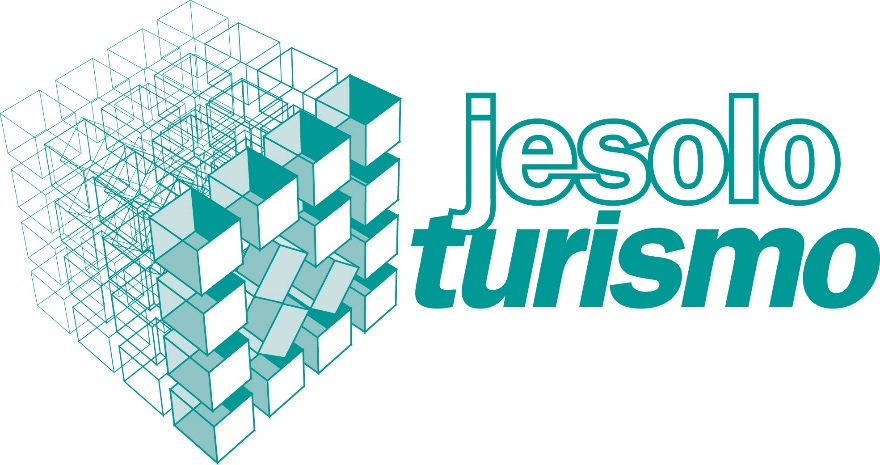 Iniziativa benefica dONAZIONE ATTREZZATURA SPIAGGIA AL COMUNE DI NUMANA (AN) A SEGUITO TROMBA D’ARIA DEL 9/7/2019  19 Luglio 2019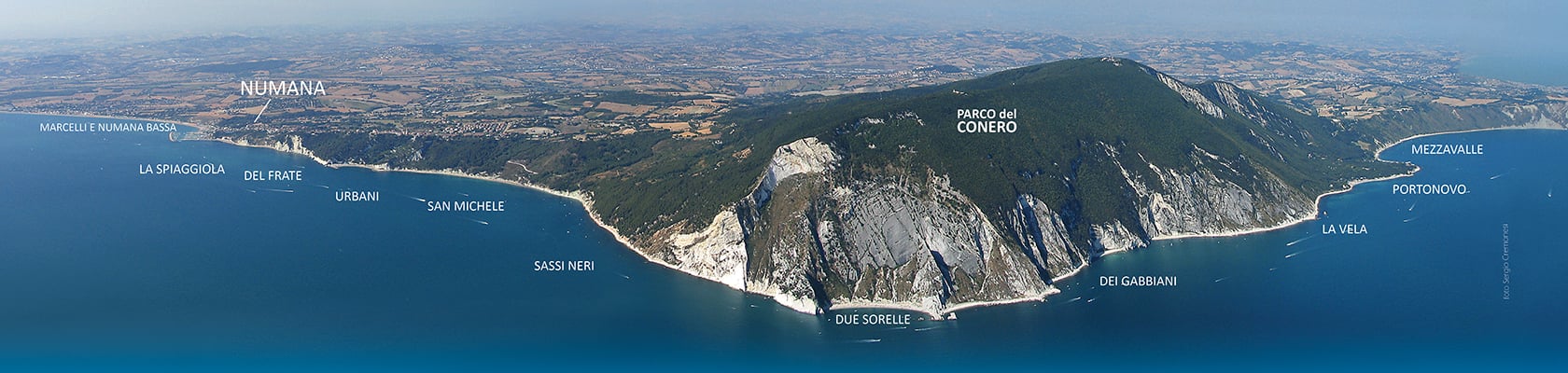 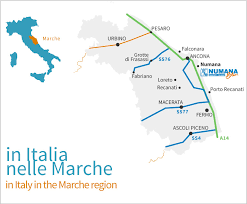 ReportageA seguito di eccezionali eventi metereologici che hanno interessato il territorio delle marche in data 9 luglio 2019, è stato colpito in particolar modo il piccolo Comune di Numana in provincia di Ancona come evidenziato dalle seguenti foto dei 5 stabilimenti balneari: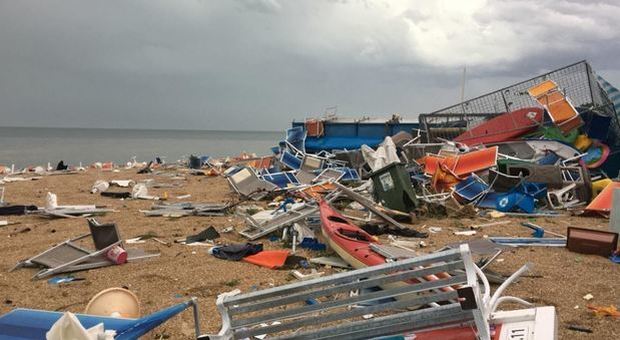 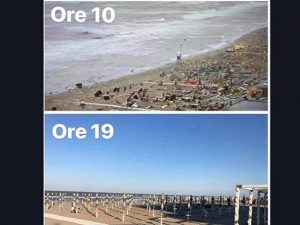 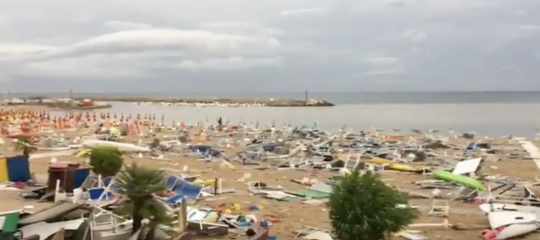 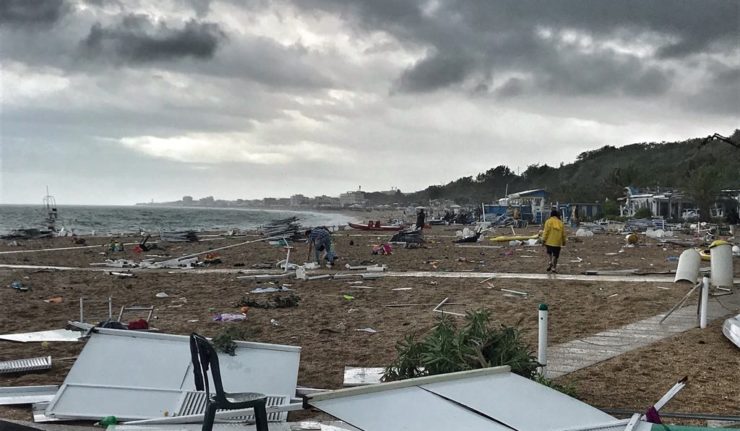 l’iniziativa Il capo servizio salvataggio Mauro Finotto, particolarmente sensibile a tali episodi, si è messo in contatto con l’amministrazione comunale di Numana (An) per proporre di fornire un aiuto materiale fornendo lettini da spiaggia e ombrelloni che erano in eccedenza per i nostri stabilimenti.La Direttrice Claudia Davanzo e il presidente Alessio Bacchin hanno accolto molto favorevolmente la cosa procedendo con le comunicazioni ufficiali alla resp. affari generali d.ssa Tassotti Stefania e al loro Sindaco Tombolini che sono rimasti molto entusiasti della solidarietà dimostrata.Con la collaborazione del resp. Amm.vo Alessandro De Faveri e lo stesso Mauro Finotto la società si è subito attivata per l’organizzazione del trasporto e la consegna dell’attrezzatura al loro magazzino comunale con un furgone a noleggio.In data 19 luglio 2019 sono stati portati 65 ombrelloni e 65 lettini di alluminio come documentato dalle immagini sotto riportate: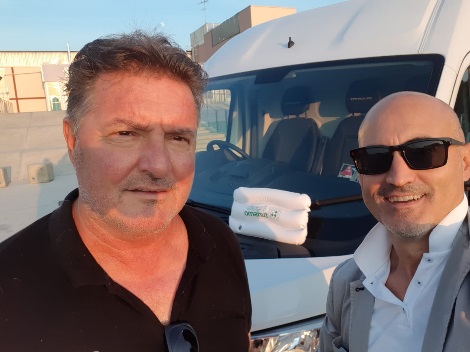 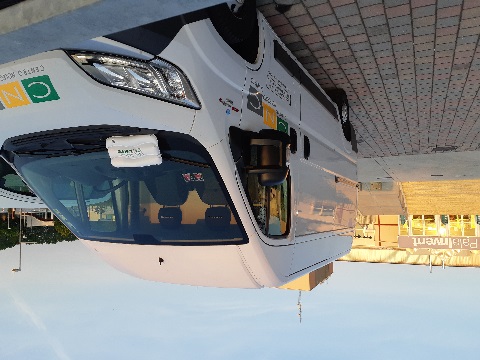 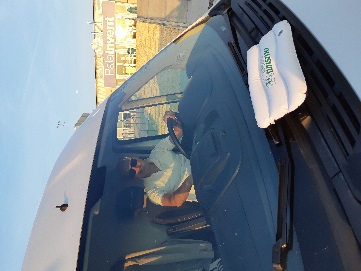 Partenza da Palainvent Jesolo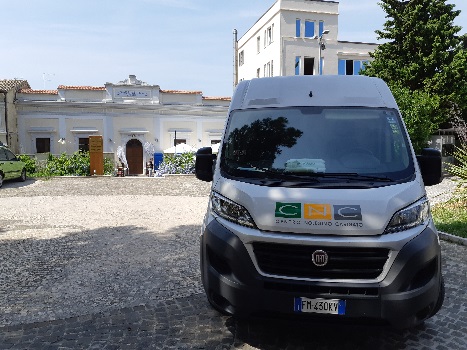 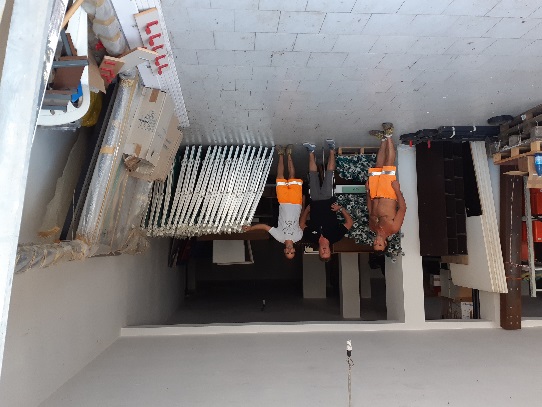 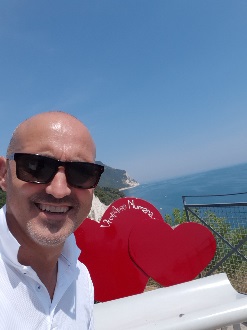 Arrivo in Municipio Numana e scarico in magazzino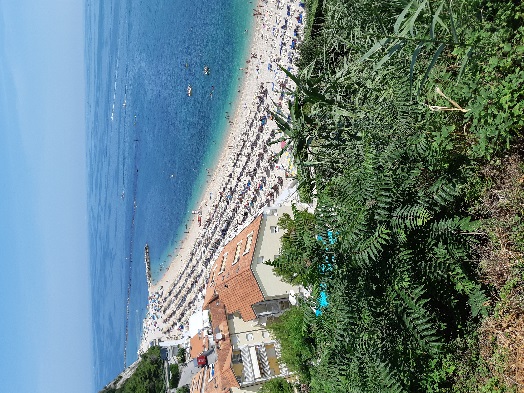 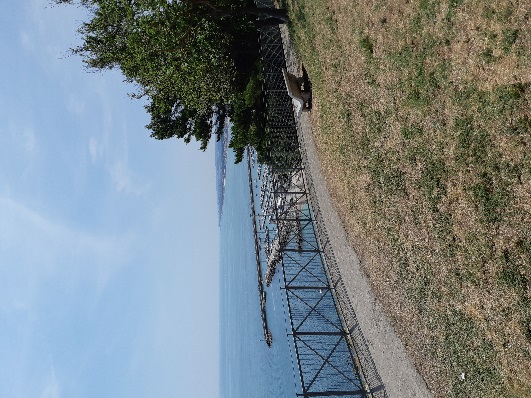 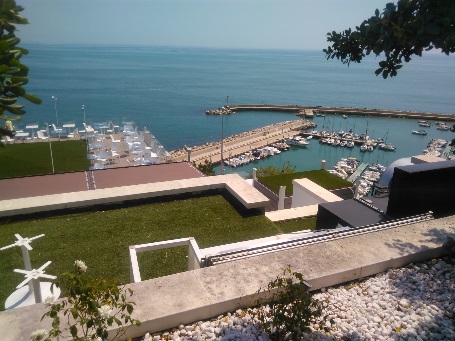 Foto panoramiche del litorale di Numana (An)